２階和室改造工事に伴い不要となった備品の譲渡について研修会館２階和室を研修室に改造することに伴い、和室で使用していた下記の備品が不要となりますので、会員の方で引き続き使用される方に優先してお譲渡します。記対象商品会議用折りたたみ座卓和室用テーブル写　　真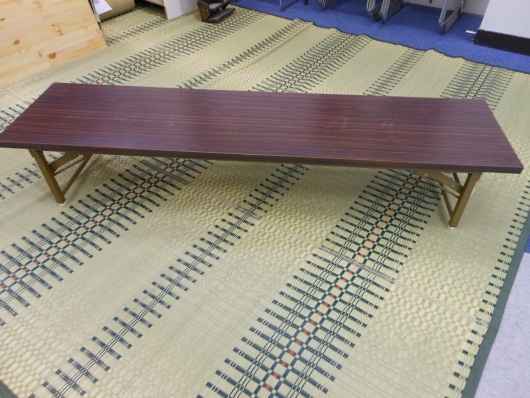 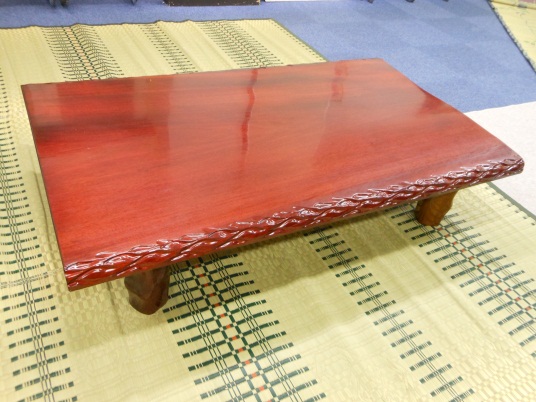 個　　数20卓２卓譲渡条件無料（ただし、希望者多数の場合は、見積り合せにより金額の大きい方に譲渡します。）有料（ただし希望者がない場合は、無料となることもあります。）保管場所・状態看護研修会館　視聴覚室　（現物の状態確認は可能です。）看護研修会館　視聴覚室　（現物の状態確認は可能です。）搬出経費本人負担となります。本人負担となります。申込書提出期限平成２６年３月３１日（月）平成２６年３月３１日（月）申込書提出先看護協会事務局　　（担当者：市坪）看護協会事務局　　（担当者：市坪）搬出期限平成２６年４月１４日（月）平成２６年４月１４日（月）その他会員に譲受希望者が無い場合は、福祉団体等を優先して譲ります。会員に譲受希望者が無い場合は、福祉団体等を優先して譲ります。